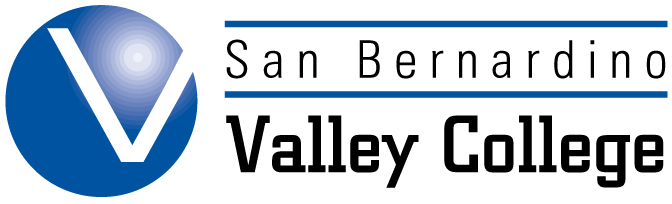 WEEKEND/EVENING COLLEGE PROGRAMCC 136909-384-4476MONDAY – FRIDAY  5:00 P.M. – 10:00 P.M.SATURDAY  7:30 A.M. – 4:30 P.M. • SESSION IJanuary 18, 2013 – March 9, 2013 • SESSION IJanuary 18, 2013 – March 9, 2013 • SESSION IJanuary 18, 2013 – March 9, 2013 • SESSION IJanuary 18, 2013 – March 9, 2013 • SESSION IJanuary 18, 2013 – March 9, 2013 • SESSION IJanuary 18, 2013 – March 9, 2013REF/SECCOURSEROOMDAY & TIMEDATEFACULTY50ACAD 001NH 252F-5:00p-7:50pS-9:00a-2:50p1/18/13-1/26/13Ellison50GIS 039HLS 231S-8:00a-1:50p1/19/13-3/9/13Nimako50HUMSV 281ANH 152S-8:00a-11:50aS-1:00p-4:50p2/2/13-2/9/13CimaWEEKEND COLLEGE • SESSION IIMarch 29, 2013 – May 18, 2013WEEKEND COLLEGE • SESSION IIMarch 29, 2013 – May 18, 2013WEEKEND COLLEGE • SESSION IIMarch 29, 2013 – May 18, 2013WEEKEND COLLEGE • SESSION IIMarch 29, 2013 – May 18, 2013WEEKEND COLLEGE • SESSION IIMarch 29, 2013 – May 18, 2013WEEKEND COLLEGE • SESSION IIMarch 29, 2013 – May 18, 2013REF/SECCOURSEROOMDAY & TIMEDATEFACULTY50CD 073NH 221NH 221NH 221NH 221S-9:00a-1:15pS-9:00a-1:15pS-9:00a-1:15pS-9:00a-1:15p3/2/2013-3/2/20133/16/13-3/16/133/30/13-3/30/134/13/13-4/13/13Alvarado50ELEC 090NH 222S-9:30a-12:20p2/2/13-4/27/13Leighton50GEOG 110PS 221F-6:00p-9:50p2/15/13-5/10/13Ogbuchiekwe50GEOG 111PS 221S-9:00a-12:50p2/16/13-5/11/13Ogbuchiekwe73HIST 100NH 353F-4:00p-5:50p3/29/13-5/10/13Calderon73HIST 101NH 353F-6:00p-7:50p3/29/13-5/10/13Calderon50HUMSV 281BNH 153NH 153S-8:00a-11:50aS-1:00p-4:50p3/16/13-3/30/133/16/13-3/30/13Britt/MacAfee50HUMSV 281FNH 153NH 153S-8:00a-11:50aS-1:00p-4:50p4/6/13-4/13/134/6/13-4/13/13CoxWEEKEND COLLEGE • FULL TERM SESSIONJanuary 14, 2013 – May 23, 2013WEEKEND COLLEGE • FULL TERM SESSIONJanuary 14, 2013 – May 23, 2013WEEKEND COLLEGE • FULL TERM SESSIONJanuary 14, 2013 – May 23, 2013WEEKEND COLLEGE • FULL TERM SESSIONJanuary 14, 2013 – May 23, 2013WEEKEND COLLEGE • FULL TERM SESSIONJanuary 14, 2013 – May 23, 2013WEEKEND COLLEGE • FULL TERM SESSIONJanuary 14, 2013 – May 23, 2013REF/SECCOURSEROOMDAY & TIMEDATEFACULTY50ARCH 120PS 217PS 217PS 217S- 9:00a -10:50aS-11:00a -12:50pS-1:30p-5:20p1/14/13-5/23/13Sarenana50ART 180ART 137S-9:00a-10:50aS-11:00a-1:50p1/14/13-5/23/13Bourbeau70ASTRON 120PL 104S-2:00p-3:50pS-2:00p-3:50pS-2:00p-3:50pS-2:00p-3:50pS-2:00p-3:50p1/26/13-1/26/132/16/13-2/16/133/9/13-3/9/134/6/13-4/6/134/27/13-4/27/13Buchholz50BIOL 100HLS 245HLS 134 S-8:00a–10:50aS-11:00a–1:50p1/14/13-5/23/13Ghaffari50CD 105S-9:00a–11:50a1/14/13-5/23/13Diehl-Hope70CD 113NH 221F-6:00p-8:50pF-6:00p-8:50pF-6:00p-8:50pF-6:00p-8:50pF-6:00p-8:50p1/18/13-1/18/132/1/13-2/1/133/1/13-3/1/134/5/13-4/5/135/3/13-5/3/13Knight50CD 130NH 218S-9:00a-11:50a1/14/13-5/23/13Holcombe50CD 205NH 218F-4:30p-5:20p1/14/13-5/23/13Barnett50CHEM 101PS 199PS 318S-9:00a-11:50aS-12:30p-3:20p1/14/13-5/23/13Frankini50CIT 101PL 7F-6:00p-8:50p1/14/13-5/23/13Kellmer70CS 215PL 06F-6:00p-6:50pF-7:00p-8:50p1/14/13-5/23/1350DIESEL 023TRAN 113TRAN 104F-6:00p-7:20pF-7:30p-8:50p1/14/13-5/23/13Ayala50DIESEL 024X3TRAN 113TRAN 104S-9:00a-11:50aS-1:00p-3:50p1/14/13-5/23/13Garcia50ELEC 218CT 107BT 107BS-9:30a–12:20pS-1:00p-3:50p1/14/13-5/23/13Graham50ENGL 914NH 341S-8:00a-11:50a1/14/13-5/23/13Perez50ENGL 015NH 343S-8:00a-11:50a1/14/13-5/23/13Wolcott51ENGL 015PL 04S-8:00a-11:50a1/14/13-5/23/13Chaney52ENGL 015NH 343S-1:00p-4:50p1/14/13-5/23/13Wolcott53ENGL 015PL 04S-1:00p-4:50p1/14/13-5/23/13Murphy50ENGL 101NH 342S-8:00a-11:50a1/14/13-5/23/13Hinckley51ENGL 101NH 342S-1:00p-4:50p1/14/13-5/23/13Hinckley50INSPEC 024DT 101S-9:00a-11:50a1/14/13-5/23/13Houts50MACH 074T 112AT 111AF-5:00p-6:50pF-7:00p-9:50p1/14/13-5/23/13Ortiz50MATH 952HLS 140S-8:00a-11:50a1/14/13-5/23/13Gelenchi50MATH 090PS 147F-6:00p-9:50p1/14/13-5/23/13Lee,K.51MATH 090HLS 144S-8:00a-11:50a1/14/13-5/23/13Nguyen, B.50MATH 095HLS 140F-6:00p-9:50p1/14/13-5/23/13Rahman51MATH 095PS 107S-8:00a-11:50a1/14/13-5/23/13Nguyen, T.50MATH 102PS 147S-8:00a-11:50a1/14/13-5/23/13Zurita50MUS 105NH 217S-9:00a-11:50a1/14/13-5/23/13Hoglund50MUS 123NH 216S-8:00a-9:50aS-10:00a-12:50p1/14/13-5/23/13Berry50MUS 124NH 216S-8:00a-9:50aS-10:00a-12:50p1/14/13-5/23/13Berry50PE/I-190X4WG 13S-9:00a-11:50a1/14/13-5/23/13Ding50READ 920LA 106LA 206AS-9:00a-11:50aS-12:00p-2:50p1/14/13-5/23/1350READ 950LA 209LA 206BS-9:00a-11:50aS-12:30p-3:20p1/14/13-5/23/13Van Osterhoudt50READ 015LA 206BLA 104S-8:00a-10:50aS-11:00a-1:50p1/14/13-5/23/13Lowe50REFRIG 007T 105T 112BF-3:00p-3:50pF-4:00p-9:50p1/14/13-5/23/13Chase50TECALC 087T 101F-5:00p-8:50p1/14/13-5/23/13Valle50THART 100NH 164S-8:00a-10:50a1/14/13-5/23/13Fossum50WELD 066BT 105S-9:00a-11:50a1/14/13-5/23/13Ramon50WST 074PS 318S-8:00a-11:50a1/14/13-5/23/13Schwartz